ΣΥΛΛΟΓΟΣ ΕΚΠΑΙΔΕΥΤΙΚΩΝ Π. Ε.                    Μαρούσι  5 –  3 – 2018                                                                                                                    ΑΜΑΡΟΥΣΙΟΥ                                                   Αρ. Πρ.: 72Ταχ. Δ/νση: Κηφισίας 211                                            Τ. Κ. 15124 Μαρούσι                                      Τηλ.: 210 8020697                                                                              Πληροφ.: Πολυχρονιάδης Δ. (6945394406)                                                                  Email:syll2grafeio@gmail.com                                      	Δικτυακός τόπος: http//: www.syllogosekpaideutikonpeamarousisou.grΠΡΟΣ : ΤΑ ΜΕΛΗ ΤΟΥ ΣΥΛΛΟΓΟΥ ΜΑΣ Κοινοποίηση: Δ. Ο. Ε. Συλλόγους Εκπ/κών Π. Ε. της χώρας Δ/νση Π. Ε. Β΄ ΑθήναςΜαζικοί μόνιμοι διορισμοί εδώ και τώρα! Τέλος στην εργασιακή ομηρία και ανασφάλεια!   Το Δ.Σ. του Συλλόγου εκπαιδευτικών Π.Ε. Αμαρουσίου χαιρετίζει τις μαζικές και μαχητικές συγκεντρώσεις του εκπαιδευτικού κινήματος, στο υπουργείο Παιδείας, στη Θεσσαλονίκη και στις μεγάλες πόλεις, οι οποίες έγιναν στις 2 – 3 – 2018. Η υπεράσπιση των εργασιακών δικαιωμάτων των αναπληρωτών, το δικαίωμα στη μόνιμη και σταθερή εργασία, η ανάγκη για μαζικούς διορισμούς μονίμων εκπαιδευτικών είναι αιτήματα στενά δεμένα με τον αγώνα για μια παιδεία που θα ανταποκρίνεται στις ανάγκες, τα δικαιώματα, τα όνειρα της νέας γενιάς και της κοινωνίας. Χιλιάδες εκπαιδευτικοί σε όλη τη χώρα έδωσαν δυναμική υπόσχεση για διαρκή αγώνα για όλα τα προβλήματα της εργασίας και της εκπαίδευσης.    Ο  αγωνιστικός αυτός ξεσηκωμός αντιμετώπισε για άλλη μια φορά την αστυνομική βία και καταστολή.  Η κυβέρνηση και το Υπουργείο Παιδείας, σε μια ξεκάθαρη επίδειξη πολιτικού αυταρχισμού, απέναντι στο πανεκπαιδευτικό συλλαλητήριο πρόταξαν ΜΑΤ, καταστολή και δακρυγόνα. Παρόλα αυτά, το εκπαιδευτικό κίνημα δεν λύγισε μπροστά στην πολιτική  καταστολής. Με αποφασιστικότητα και μαχητικότητα, οι συγκεντρωμένοι εκπαιδευτικοί έσπασαν την τρομοκρατία, μπήκαν στο Υπουργείο Παιδείας και πραγματοποίησαν μαζικότατη Συνέλευση αγώνα, στην οποία συμμετείχαν εκατοντάδες συνάδελφοι.    Η ιστορική αυτή κινητοποίηση δείχνει με σαφήνεια ότι ο κόσμος της αναπλήρωσης και της αδιοριστίας, βρίσκεται σε αγωνιστική ανάταση και διεκδικεί αποφασιστικά μαζικούς διορισμούς απέναντι στις μνημονιακές πολιτικές. Οι συνάδελφοί μας, που έχουν εγκαταλείψει οικογένειες και σπίτια για να υπηρετήσουν το δημόσιο σχολείο στις εσχατιές της χώρας, που όλες οι προηγούμενες κυβερνήσεις και η σημερινή τους αρνούνται το δικαίωμα στη μόνιμη και σταθερή εργασία και τους καταδικάζουν στη μόνιμη αναπλήρωση, στην εργασιακή ομηρία και την ανασφάλεια, δείχνουν το πείσμα για κατάργηση των ελαστικών σχέσεων εργασίας και του καθεστώτος συνεχούς εργασιακής ομηρίας και ανασφάλειας. Η νέα γενιά, της διαλυμένης προοπτικής αλλά των μεγάλων ονείρων και αγώνων, ήρθε η ώρα να πάρει την κατάσταση στα χέρια της.   Η σημερινή κινητοποίηση ήταν μόνο η αρχή. Ο αγώνας μας πρέπει να κλιμακωθεί πιο μαζικά, πιο μαχητικά, πιο αποφασιστικά. Μέχρι τη νίκη! Με ένα δυνατό, μαζικό, ενωτικό κίνημα των μαχόμενων εκπαιδευτικών, που θα συγκρουστεί με την πολιτική της αδιοριστίας και των αντιεκπαιδευτικών πολιτικών :Στηρίζουμε την απόφαση της Συνέλευσης Αγώνα που πραγματοποιήθηκε μέσα στο Υπουργείο Παιδείας για αγωνιστική κλιμάκωση με νέο πανελλαδικό συλλαλητήριο και απεργιακή κινητοποίηση την Παρασκευή 9 Μάρτη, στο Υπουργείο Παιδείας.Καλούμε το Δ.Σ. της ΔΟΕ να αποφασίσει  ΑΜΕΣΑ απεργιακή κινητοποίηση και πανελλαδικό συλλαλητήριο την Παρασκευή (9 Μάρτη). Στην περίπτωση που το Δ. Σ. της Δ. Ο. Ε. δεν προχωρήσει στην προκήρυξη απεργιακής κινητοποίησης για την Παρασκευή 9 – 3 – 2018 το Δ. Σ. του Συλλόγου Εκπ/κών Π. Ε. Αμαρουσίου θα προχωρήσει στην προκήρυξη τρίωρης στάσης εργασίας προκειμένου να συμμετάσχουν οι συνάδελφοι – μέλη του συλλόγου μας στην κινητοποίηση της Παρασκευής 9 – 3 – 2018 στις 13:00 στο ΥΠΠΕΘ. Θα συμμετέχουμε στο συντονισμό Συλλόγων Π. Ε. και ΕΛΜΕ που καλεί ο Σύλλογος Εκπ/κών Π. Ε. Άνω Λιοσίων – Ζεφυρίου – Φυλής την Τετάρτη 7/3 στις 18:30 στη ΔΟΕ.ΔΙΕΚΔΙΚΟΥΜΕΜόνιμους μαζικούς διορισμούς στη εκπαίδευση για την κάλυψη των χιλιάδων κενών στην πρωτοβάθμια και δευτεροβάθμια εκπαίδευση, χωρίς όρους και προϋποθέσεις και με μοναδικό κριτήριο το πτυχίο και την προϋπηρεσία.Προσμέτρηση όλης της προϋπηρεσίας. Κανένα προσοντολόγιο. Κατάργηση του ν. 3848 .  Καμία συζήτηση για μόρια και κριτήρια που αποδέχονται την ανεργία κάποιων έναντι άλλων, οδηγούν σε απολύσεις και «κλοπή» προϋπηρεσίας. Κανένας εκπαιδευτικός στην ανεργία. Κανένας/καμιά συνάδελφος να μη χάσει τη δουλειά τουΥπερασπιζόμαστε τα επαγγελματικά δικαιώματα που απορρέουν από το βασικό πτυχίο. Υπερασπιζόμαστε την ενότητα των εκπαιδευτικών και των εργασιακών τους δικαιωμάτων. Επαγγελματικά δικαιώματα στους τίτλους σπουδών. Όχι άλλη υποβάθμιση του πτυχίου. Όχι στην κερδοσκοπία των πιστοποιήσεων. Εξίσωση δικαιωμάτων των αναπληρωτών εκπαιδευτικών με αυτά των μονίμων. Πλήρη εργασιακά, εκπαιδευτικά και ασφαλιστικά δικαιώματα στους αναπληρωτές.  Προστασία   της   μητρότητας  των αναπληρωτριών με πλήρη καταβολή του μισθού τους. Άμεση θεσμοθέτηση σε όλη την επικράτεια της δίχρονης υποχρεωτικής προσχολικής αγωγής και εκπαίδευσης στο δημόσιο νηπιαγωγείο για όλα τα παιδιά ηλικίας 4 έως 6 ετών.Δημιουργία οργανικών θέσεων για όλες τις υπάρχουσες ειδικότητες εκπαιδευτικών. Απόδοση ΑΜΕΣΑ των οργανικών που έχουν συσταθεί και σύσταση οργανικών θέσεων για όλα τα διδακτικά αντικείμενα του σχολείου. Αυξήσεις στους μισθούς για να μπορούμε να ζούμε με αξιοπρέπεια από τον μισθό μας.  Άμεσα αναγνώριση της διετίας 2016 – 2017 στη μισθολογική εξέλιξη.Συνολικό πακέτο μέτρων ανακούφισης για τους εκπαιδευτικούς που υπηρετούν σε σχολικές μονάδες παραμεθόριων/απομακρυσμένων περιοχών (έκπτωση στις μετακινήσεις, δωρεάν σίτιση κ.ά.). Στήριξη της Ειδικής Αγωγής. Να ιδρυθούν όσα τμήματα Ένταξης χρειάζονται για την κάλυψη όλων των αναγκών. Να ικανοποιηθούν όλα τα αιτήματα για παράλληλη στήριξη με έναν εκπαιδευτικό ανά μαθητή.Ολοήμερο με πλήρη λειτουργία και υπεύθυνο δάσκαλο. Να γίνουν δεκτές όλες οι αιτήσεις εγγραφής μαθητών στο ολοήμερο, χωρίς όρους και προϋποθέσεις . Αγωνιζόμαστε για βαθιά και ολοκληρωμένη γνώση, καλλιέργεια της κριτικής σκέψης κόντρα στις δεξιότητες και τον κατακερματισμό της γνώσης.  Υπερασπιζόμαστε το δημόσιο σχολείο.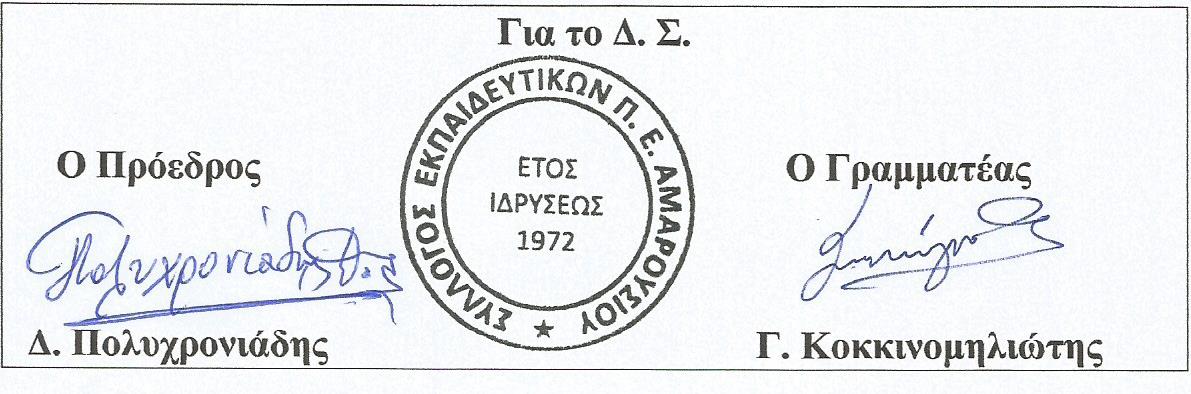 